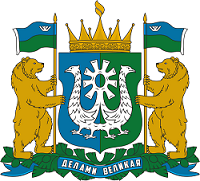 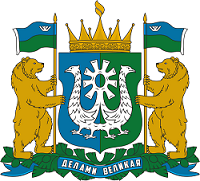 [Дата документа]                                                                                   №  [Номер документа] Ханты-Мансийск	Во исполнение постановления Правительства Ханты-Мансийского автономного округа – Югры от 30.12.2021 № 634 «О мерах по реализации государственной программы Ханты-Мансийского автономного
округа – Югры «Развитие образования»ПРИКАЗЫВАЮ:1. Утвердить прилагаемый Региональный стандарт оказания услуги
по обеспечению горячим питанием обучающихся 1-4 классов государственных и муниципальных общеобразовательных организаций Ханты-Мансийского автономного округа – Югры.3. Административно-ресурсному отделу административного Управления Департамента образования и науки Ханты-Мансийского автономного округа – Югры (далее – Департамент) (А.В.Никонов) обеспечить рассылку настоящего приказа.3. Контроль за исполнением приказа возложить на заместителя директора – начальника Управления воспитания и обеспечения безопасности детей Г.М.Забайкина.Приложение к приказу 
Депобразования и науки Югры от  [Дата документа]  №  [Номер документа] Региональный стандартоказания услуги по обеспечению горячим питанием обучающихся 1-4 классов государственных и муниципальных общеобразовательных организаций Ханты-Мансийского автономного округа – Югры1. Общие положенияЕдиный региональный стандарт оказания услуги по обеспечению горячим питанием обучающихся 1-4 классов государственных
и муниципальных общеобразовательных организаций (далее – Стандарт) определяет порядок организации питания обучающихся начальной школы, является основным документом, регламентирующим современную систему организации здорового горячего питания в общеобразовательных организациях Ханты-Мансийского автономного округа - Югры,
и предназначен для юридических лиц и индивидуальных предпринимателей, оказывающих услуги по организации питания в общеобразовательных организациях, для юридических лиц и индивидуальных предпринимателей, поставляющих (реализующих) пищевые продукты и продовольственное сырье в общеобразовательные организации, общеобразовательных организаций, органов управления образованием, органов и учреждений Роспотребнадзора.Стандарт разработан в соответствии с нормативными документами:1. Федеральный закон Российской Федерации от 29.12.2012
№ 273-ФЗ «Об образовании в Российской Федерации».2. Федеральный закон Российской Федерации от 02.01.2000
№ 29-ФЗ «О качестве и безопасности пищевых продуктов».3. Федеральный закон Российской Федерации от 30.03.1999
№ 52-ФЗ «О санитарно-эпидемиологическом благополучии населения».4. Технический регламент таможенного союза от 09.12.2011 № 880
«О безопасности пищевой продукции».5. Технический регламент таможенного союза от 09.10.2013 № 68
«О безопасности мяса и мясной продукции».6. Технический регламент Таможенного союза от 09.10.2013 № 67
«О безопасности молока и молочной продукции».7. Технический регламент Таможенного союза от 09.12.2011 № 882
на соковую продукцию из фруктов и овощей.8. Технический регламент от 23.09.2011 № 797 Таможенного союза «О безопасности продукции, предназначенной для детей и подростков».9. Решение Коллегии Евразийской экономической комиссии
от 29.03.2022 № 53 «О перечне международных и региональных (межгосударственных) стандартов, а в случае их отсутствия - национальных (государственных) стандартов, в результате применения которых
на добровольной основе обеспечивается соблюдение требований технического регламента Таможенного союза «Технический регламент
на масложировую продукцию» (ТР ТС 024/2011), и перечне международных и региональных (межгосударственных) стандартов, а в случае
их отсутствия - национальных (государственных) стандартов, содержащих правила и методы исследований (испытаний) и измерений, в том числе правила отбора образцов, необходимые для применения и исполнения требований технического регламента Таможенного союза «Технический регламент на масложировую продукцию» (ТР ТС 024/2011)
и осуществления оценки соответствия объектов технического регулирования».10. Указ Президента Российской Федерации от 21.01.2020 № 20
«Об утверждении Доктрины продовольственной безопасности Российской Федерации».11. Постановление Правительства Российской Федерации
от 22.11.2000 № 883 «Об организации и проведении мониторинга качества, безопасности пищевых продуктов и здоровья населения».12. Постановление Правительства Российской Федерации
от 21.12.2000 № 987 «О государственном надзоре и контроле в области обеспечения качества и безопасности пищевых продуктов».13. Решение Комиссии Таможенного союза от 28.05.2010 № 299
«О применении санитарных мер в таможенном союзе».14. Приказ Министерства здравоохранения Российской Федерации
от 19.08.2016 № 614 «Об утверждении рекомендаций по рациональным нормам потребления пищевых продуктов, отвечающих современным требованиям здорового питания».15. Приказ Министерства труда и социальной защиты Российской Федерации № 988н, Министерства здравоохранения Российской Федерации № 1420н от 31.12.2020 «Об утверждении перечня вредных и (или) опасных производственных факторов и работ, при выполнении которых проводятся обязательные предварительные медицинские осмотры при поступлении
на работу и периодические медицинские осмотры».16. ГОСТ Р 51740-2003 «Продукты пищевые. Информация для потребителя. Общие требования» от 29.12.2003 № 401.17. ГОСТ 31984-2012. Межгосударственный стандарт. Услуги общественного питания. Общие требования.18. ГОСТ 31986-2012. Межгосударственный стандарт. Услуги общественного питания. Метод органолептической оценки качества продукции общественного питания.19. ГОСТ 31987-2012. Межгосударственный стандарт. Услуги общественного питания. Технологические документы на продукцию общественного питания. Общие требования к оформлению, построению
и содержанию.20. ГОСТ 31988-2012. Межгосударственный стандарт. Услуги общественного питания. Метод расчета отходов и потерь сырья и пищевых продуктов при производстве продукции общественного питания.21. ГОСТ 30390-2013. Межгосударственный стандарт. Услуги общественного питания. Продукция общественного питания, реализуемая населению. Общие технические условия.22. ГОСТ 32691-2014. Межгосударственный стандарт. Услуги общественного питания. Порядок разработки фирменных и новых блюд
и изделий на предприятиях общественного питания.23. СП 1.1.1058-01 «Организация и проведение производственного контроля за соблюдением санитарных правил и выполнением
санитарно-противоэпидемиологических (профилактических) мероприятий».24. СанПиН 2.3.2.1324-03 «Гигиенические требования к срокам годности и условиям хранения пищевых продуктов».25. СанПиН 2.3.2.1078-01 «Гигиенические требования к качеству
и безопасности продовольственного сырья и пищевых продуктов».26. СанПиН 2.3/2.4.3590-20 «Санитарно-эпидемиологические требования к организации общественного питания населения».27. СанПиН 2.1.3684-21 «Санитарно-эпидемиологические требования к содержанию территорий городских и сельских поселений, к водным объектам, питьевой воде и питьевому водоснабжению, атмосферному воздуху, почвам, жилым помещениям, эксплуатации производственных, общественных помещений, организации и проведению
санитарно-противоэпидемических (профилактических) мероприятий».28. СП 2.4.3648-20 «Санитарно-эпидемиологические требования
к организациям воспитания и обучения, отдыха и оздоровления детей
и молодежи».29. СП 3.1/2.4 3598-20 «Санитарно- эпидемиологические требования
к устройству, содержанию и организации работы образовательных организаций и других объектов социальной инфраструктуры для детей
и молодежи в условиях распространения новой коронавирусной инфекции (COVID-19)».30. Методические рекомендации от 18.05.2020 МР 2.4.0179-20, утвержденные Федеральной службой по надзору в сфере защиты прав потребителей и благополучия человека, и методические рекомендации
от 18.05.2020.31. Письмо Министерства образования и науки Российской Федерации от 12.04.2012 № 06-731 «О формировании культуры здорового питания обучающихся, воспитанников».32. Приказ Министерства здравоохранения и социального развития Российской Федерации № 213н, Министерства образования и науки Российской Федерации № 178 от 11.03.2012 «Об утверждении методических рекомендаций по организации питания обучающихся
и воспитанников образовательных учреждений».33. Приказ Министерства здравоохранения Российской Федерации
от 21.03.2014 № 126ан «О признании утратившим силу приказа Министерства здравоохранения и социального развития Российской Федерации от 31 января 2011 г. № 51н «Об утверждении национального календаря профилактических прививок и календаря профилактических прививок по эпидемическим показаниям».Основная цель – сохранение и укрепление здоровья обучающихся путем оптимизации их питания в общеобразовательных организациях.Задачи:обеспечение безопасности, качества и доступности питания;установление унифицированных требований к организации питания обучающихся в общеобразовательных организациях Ханты-Мансийского автономного округа – Югры.Стандарт формирует основу для разработки планов действий в сфере питания в общеобразовательных организациях, совершенствования организации систем управления, установления обязательных требований, относящихся к компетенции руководителей организаций.2. Организация питания обучающихся в общеобразовательных организациях2.1. Федеральный закон Российской Федерации от 01.03.2020
№ 47-ФЗ «О внесении изменений в Федеральный закон «О качестве
и безопасности пищевых продуктов» и статью 37 Федерального закона
«Об образовании в Российской Федерации» определяет следующие понятия:здоровое питание - питание, ежедневный рацион которого основывается на принципах, установленных настоящим Федеральным законом, отвечает требованиям безопасности и создает условия для физического и интеллектуального развития, жизнедеятельности человека
и будущих поколений;горячее питание - здоровое питание, которым предусматривается наличие горячих первого и второго блюд или второго блюда в зависимости от приема пищи, в соответствии с санитарно-эпидемиологическими требованиями.2.2.	В образовательном организации должны быть созданы условия для организации питания 100% обучающихся 1-4 классов образовательных организаций Ханты-Мансийского автономного округа – Югры.2.3.	Здоровое питание предусматривает первый прием пищи ребенком дома с учетом режима дня и организации образовательного процесса. На домашние завтраки обучающихся в первую смену в среднем может приходится до 10% энергетической ценности от суточного потребления.2.4.	Обучающиеся общеобразовательных организаций,
в зависимости от смены обучения обеспечиваются горячим питанием в виде завтрака или обеда.2.5.	Обучающиеся первой смены обеспечиваются завтраком, который должен состоять из горячего блюда и напитка, содержать 12-16 г белка, 12- 16 г жира и 48-60 г углеводов. Ассортимент продуктов и блюд завтрака должен быть разнообразным и может включать на выбор: крупяные и творожные блюда, мясные или рыбные блюда, молочные продукты (в том числе сыр, сливочное масло), блюда из яиц, овощи (свежие, тушеные, отварные), макаронные изделия и напитки рекомендуется добавлять ягоды, фрукты и овощи.Обучающиеся во вторую смену обеспечиваются обедом, включающим закуску (салат или свежие овощи), горячее первое, второе блюдо и напиток, содержать 20-25 г белка, 20-25 г жира и 80-100 г углеводов. Для реализации принципов здорового питания целесообразно дополнение блюд свежими фруктами, ягодами. Не допускается замена обеда завтраком.2.6.	Меню разрабатывается на период не менее двух учебных недель, с учетом сезонности, требуемых для детей поступления калорийности, белков, жиров, углеводов, витаминов и микроэлементов, необходимых для их нормального роста и развития. Для обеспечения биологической ценности в питании детей рекомендуется использовать:продукты повышенной пищевой ценности, в том числе обогащенные продукты (макро и микронутриентами, витаминами, пищевыми волокнами и биологически активными веществами);пищевые продукты с ограниченным содержанием жира, сахара и соли.Содержание вносимой в блюдо соли на каждый прием пищи
не рекомендуется превышать 1 грамм на человека.При составлении меню необходимо соблюдать требования по массе порций (блюд) в соответствии с методическими рекомендациями
по организации питания для обучающихся общеобразовательных организаций от 18.05.2020 МР 2.4.0179-20.Энергетическая ценность школьного завтрака для обучающихся 1-4 классов должна составлять 400-550 ккал (20-25% от суточной калорийности), школьного обеда - 600-750 ккал (30-35% от суточной калорийности).При разработке меню рекомендуется включать блюда, технология приготовления которых обеспечивает сохранение вкусовых качеств, пищевой и биологической ценности продуктов и предусматривает использование щадящих методов кулинарной обработки (парение, тушение, припускание, для чего необходимо на пищеблоке наличие электрического духового или жарочного шкафа, электросковороды).2.7. Наименования блюд и кулинарных изделий в меню должны соответствовать их наименованиям, указанным в используемых технологических картах. Изготовление готовых блюд осуществляется
в соответствии с технологическими картами, в которых указывается рецептура и технология приготовления блюд и кулинарных изделий.В исключительных случаях (нарушение графика подвоза, отсутствие необходимого запаса продуктов) может проводиться замена блюд.Заменяемые продукты (блюда) должны быть аналогичны заменяемому продукту (блюду) по пищевым и биологически активным веществам в соответствии с методическими рекомендациями
по организации питания для обучающихся общеобразовательных организаций от 18.05.2020 МР 2.4.0179-20.2.8 Информация о питании детей, в том числе меню, доводится
до родителей и детей любым доступным способом (размещается
в обеденном зале, на доске (стенде) информации, на сайте общеобразовательной организации).3. Требования к организациям общественного питания, обслуживающим обучающихся общеобразовательных организаций3.1. Питание обучающихся в общеобразовательных организациях осуществляется с учетом методических рекомендаций по организации питания для обучающихся общеобразовательных организаций от 18.05.2020 МР 2.4.0179-20. Общественное питание в общеобразовательных организациях могут обеспечивать:базовые организации школьного питания (комбинаты школьного питания, школьно-базовые столовые и т.п.), которые осуществляют закупки продовольственного сырья, производство кулинарной продукции, снабжение ими столовых общеобразовательных организаций. В базовых организациях питания, столовых общеобразовательных организаций, работающих на продовольственном сырье и (или) полуфабрикатах, должны быть предусмотрены объемно-планировочные решения, набор помещений
и оборудование, позволяющие осуществлять приготовление безопасной,
с максимальным сохранением пищевой ценности, кулинарной продукции
и ее реализацию;столовые, работающие на продовольственном сырье или
на полуфабрикатах, которые производят и (или) реализуют блюда
в соответствии с разнообразным по дням недели меню;столовые-доготовочные, на которых осуществляется приготовление блюд и кулинарных изделий из полуфабрикатов, порционирование и выдача блюд;буфеты-раздаточные, осуществляющие реализацию готовых блюд, кулинарных, мучных кондитерских и булочных изделий, приготовление горячих напитков.3.2. Питание обучающихся может осуществляться в помещениях, находящихся в основном здании общеобразовательной организации, пристроенных к зданию, или в отдельно стоящем здании.
В малокомплектных образовательных организациях (до 50 обучающихся) допускается выделение одного отдельного помещения, предназначенного для хранения пищевых продуктов, раздачи и приема пищи, мытья столовой посуды.3.3. При оснащении пищеблоков необходимо учитывать современные тенденции по использованию технологического оборудования.При оснащении пищеблоков необходимым технологическим оборудованием и кухонной посудой (кастрюли с крышками, противни
с крышками, гастроемкости с крышками и т.п.) учитываются количество приготавливаемых блюд, их объемы и виды (первое, второе или третье блюдо), ассортимент основных блюд (мясо, рыба, птица), мощность технологического оборудования и т.п.Для реализации принципов здорового питания, в современных условиях при строительстве, реконструкции, модернизации, капитальных ремонтах пищеблоков, рекомендуется проводить их оснащение пароконвекционными автоматами (пароконвектоматы), в которых возможно одномоментное приготовление основных блюд на всех обучающихся
(400 - 450 человек). Пароконвектоматы обеспечивают гастроемкостями установленных техническим паспортом объемов и конфигураций. Количество пароконвектоматов рассчитывается, исходя
из производственной мощности и количества обучающихся.3.4. Производственные помещения пищеблоков оснащаются достаточным количеством холодильного оборудования для обеспечения условий, сроков хранения и товарного соседства различных видов продуктов и сырья.Всё установленное в производственных помещениях технологическое и холодильное оборудование должно находиться в исправном состоянии.
В случае выхода из строя какого-либо технологического оборудования необходимо внести изменения в меню.3.5. При доставке готовых блюд и холодных закусок
в буфеты-раздаточные должны использоваться изотермические емкости, внутренняя поверхность которых выполнена из материалов, отвечающих требованиям, предъявляемым к материалам, разрешенным для контакта
с пищевыми продуктами и поддерживает требуемый температурный режим.3.6. В буфетах-раздаточных должны быть предусмотрены
объемно-планировочные решения, набор помещений и оборудование, позволяющие осуществлять реализацию блюд, кулинарных изделий,
а также приготовление горячих напитков и отдельных блюд.Буфеты-раздаточные оборудуются минимальным набором помещений и оборудования.Перед входом в комнату для приема пищи или непосредственно
в комнате устанавливается не менее двух раковин для мытья рук обучающихся.3.7. Выдача готовой пищи осуществляется только после снятия пробы. Порционирование и раздача блюд осуществляется персоналом пищеблока
в одноразовых перчатках, кулинарных изделий (выпечка и т.п.)
с использованием специальных щипцов.3.8. Санитарное состояние и содержание производственных помещений должны соответствовать СП 2.4.3648-20.Для обработки посуды, проведения уборки и санитарной обработки предметов производственного окружения используют разрешенные
к применению в установленном порядке моющие, чистящие
и дезинфицирующие средства, согласно инструкциям по их применению.Ежегодно перед началом нового учебного года проводится технический контроль исправности технологического оборудования
с учетом методических рекомендаций по организации питания
для обучающихся общеобразовательных организаций от 18.05.2020
МР 2.4.0179-20.3.9. Не допускается проведение ремонтных работ (косметического ремонта помещений, ремонта санитарно-технического и технологического оборудования) при эксплуатации пищеблока в период обслуживания обучающихся образовательного учреждения.3.10. В рамках профилактики новой короновирусной инфекции
на пищеблоках в соответствии с СП 3.1/2.4.3598 в образовательных организациях должны проводиться противоэпидемические мероприятия, включающие организацию работы сотрудников, участвующих
в приготовлении и раздаче пищи, обслуживающего персонала
с использованием средств индивидуальной защиты органов дыхания (одноразовых масок или многоразовых масок со сменными фильтрами),
а также перчаток. При этом смена одноразовых масок должна производиться не реже 1 раза в 3 часа, фильтров - в соответствии
с инструкцией по их применению; мытье посуды и столовых приборов
в посудомоечных машинах при максимальных температурных режимах.При отсутствии посудомоечной машины мытье посуды должно осуществляться ручным способом с обработкой столовой посуды
и приборов дезинфицирующими средствами в соответствии с инструкциями по их применению либо питание детей и питьевой режим должны быть организованы с использованием одноразовой посуды.4. Требования к качеству питания и условиям приема пищи
в образовательной организации4.1. Все сырье, готовые продукты и блюда, используемые в питании обучающихся в образовательной организации, должны соответствовать действующим в Российской Федерации гигиеническим требованиям
к качеству и безопасности продуктов питания СанПиН 2.3.2.1078-01.4.2. Показатели, определяющие качество сырья, применяемого для производства пищевых продуктов, должны соответствовать требованиям действующих технических регламентов, национальных стандартов
и технических условий на пищевые продукты, поставляемые
для организации социального питания.4.3. Питьевая вода, используемая в качестве компонента
при производстве продуктов детского питания.4.4. При организации питания необходимо учитывать виды сырья, которые не используются для производства продуктов детского питания
и для детей школьного возраста.4.5. В питании обучающихся допускается использование продовольственного сырья растительного происхождения, выращенного
в организациях сельскохозяйственного назначения, фермерских хозяйствах, на учебно-опытных и садовых участках, в теплицах образовательных организаций при наличии документов, подтверждающих их качество
и безопасность.4.6. Остаточный срок годности продукта на момент поставки должен составлять не менее 50% от установленного срока.4.7. Согласно положениям законодательства в сфере защиты прав потребителей, в частности, Федерального закона от 02.01.2000 № 29-ФЗ
«О качестве и безопасности пищевых продуктов» упаковка продуктов детского питания должна обеспечивать безопасность и сохранность пищевой ценности на всех этапах оборота».4.8. При размещении заказов на закупки пищевых продуктов и услуги по организации питания в общеобразовательных организациях государственные (муниципальные) заказчики в соответствии
с законодательством о размещении заказов для государственных
и муниципальных нужд устанавливают требования, которые должны включать обязательные требования к безопасности, пищевой ценности
и качеству сырья, готовых продуктов питания, тары, посуды, а также дополнительные требования к пищевой ценности, качеству, срокам годности, таре и упаковке пищевых продуктов.Требования к качеству и безопасности пищевой продукции в полном объеме указываются в конкурсной документации при заключении контрактов на организацию питания в образовательных организациях
и учреждениях здравоохранения.Поступающая пищевая продукция должна иметь все необходимые сопроводительные документы, подтверждающие качество и безопасность, достоверную, доступную и достаточную информацию на маркировке продукции в соответствии с требованиями действующих
нормативно-технических документов.4.9. Столовые образовательных организаций необходимо обеспечить достаточным количеством столовой посуды и приборов, из расчета не менее двух комплектов на одно посадочное место в целях соблюдения правил мытья и дезинфекции, а также шкафами для их хранения около раздаточной линии.4.10. Не допускается:использование деформированной столовой посуды, с отбитыми краями, трещинами, сколами, с повреждённой эмалью;к использованию столовые приборы из алюминия, разделочные доски из пластмассы и прессованной фанеры, разделочные доски и мелкий деревянный инвентарь с трещинами и механическими повреждениями.5. Требования к меню и методика его формирования, требования
к объему порций, примерное меню5.1. Примерное меню при его практическом использовании может корректироваться с учетом социально-демографических факторов, национальных, конфессиональных и территориальных особенностей питания населения, при условии соблюдения требований к содержанию
и соотношению в рационе питания основных пищевых веществ.5.2. Для обеспечения здоровым питанием всех обучающихся 1-4 классов в общеобразовательной организации необходимо составление примерного меню на определенный период с учетом группы социального питания.5.3. Примерное меню разрабатывается юридическим лицом или индивидуальным предпринимателем, обеспечивающим питание
в общеобразовательной организации, и согласовывается руководителями общеобразовательной организации и территориального органа исполнительной власти, уполномоченного осуществлять государственный санитарно-эпидемиологический надзор.5.4. Примерное меню должно содержать информацию
о количественном составе блюд, энергетической и пищевой ценности, включая содержание витаминов и минеральных веществ в каждом блюде при необходимости. Обязательно приводятся ссылки на соответствующие сборники рецептур. Наименования блюд и кулинарных изделий, указываемых в примерном меню, должны соответствовать
их наименованиям, указанным в используемых технологических картах.5.5. Производство готовых блюд осуществляется в соответствии
с технологическими картами, в которых должна быть отражена рецептура
и технология приготавливаемых блюд и кулинарных изделий. Описание технологического процесса приготовления блюд, в том числе вновь разрабатываемых, должно содержать в себе рецептуру и технологию, обеспечивающую безопасность приготавливаемых блюд и их пищевую ценность.5.6. При разработке меню для питания обучающихся начальной школы предпочтение следует отдавать свежеприготовленным блюдам,
не подвергающимся повторной термической обработке, включая разогрев замороженных блюд. В примерном меню не допускается повторение одних и тех же блюд или кулинарных изделий в один и тот же день или
в последующие 2-3 дня.5.7. Питание учащихся должно соответствовать принципам щадящего питания, предусматривающим использование определенных способов приготовления блюд, таких как варка, приготовление на пару, тушение, запекание, и исключающим продукты с раздражающими свойствами.5.8. Ежедневно в обеденном зале вывешивают утвержденное руководителем образовательной организации меню, в котором указываются названия кулинарных изделий и сведения об объемах блюд, пищевой
и энергетической ценности.6. Требования к приемке, хранению и срокам реализации пищевых продуктов6.1. Доставка пищевых продуктов осуществляется специализированным транспортом, при условии обеспечения раздельной транспортировки продовольственного сырья и готовых пищевых продуктов, не требующих тепловой обработки. Допускается использование одного транспортного средства для перевозки разнородных пищевых продуктов при условии проведения между рейсами санитарной обработки транспорта
с применением дезинфицирующих средств.Лица, сопровождающие продовольственное сырье и пищевые продукты в пути следования и выполняющие их погрузку и выгрузку, должны использовать специальную одежду (халат, рукавицы), иметь личную медицинскую книжку установленного образца с отметками
о результатах медицинских осмотров, в том числе лабораторных обследований, и отметкой о прохождении профессиональной гигиенической подготовки.Приёмка пищевых продуктов и услуг по организации питания
на соответствие условиям договоров на поставки (оказание услуг) осуществляется с обязательным проведением периодических лабораторных исследований, включающих идентификацию продукции, с привлечением независимых экспертных и аккредитованных организаций, и в порядке, определяемом в государственном (муниципальном) контракте.6.2. Пищевые продукты хранятся в соответствии с условиями хранения и сроками годности, установленными
предприятием-изготовителем в соответствии с нормативно-технической документацией.Хранение продуктов в холодильных и морозильных камерах осуществляется на стеллажах и подтоварниках в таре производителя в таре поставщика или в промаркированных емкостях. При наличии одной холодильной камеры, места хранения мяса, рыбы и молочных продуктов должны быть разграничены.Складские помещения для хранения сухих сыпучих продуктов оборудуются приборами для измерения температуры и влажности воздуха.Продукты, имеющие специфический запах, следует хранить отдельно от других продуктов, воспринимающих запахи (масло сливочное, сыр, чай, сахар, соль и другие).6.3. С целью контроля за соблюдением условий и сроков хранения скоропортящихся пищевых продуктов, требующих особых условий хранения, проводится контроль температурных режимов с регистрацией
в специальном журнале.6.4. Входной контроль поступающих продуктов осуществляется ответственным лицом. Результаты контроля регистрируются в журнале бракеража скоропортящихся пищевых продуктов, поступающих
на пищеблок, который хранится в течение года, форма журнала определяется с учетом вида питания и санитарных норм.Для контроля за качеством поступающей продукции проводится бракераж и делается запись в журнале бракеража пищевых продуктов
и продовольственного сырья.7. Требования к кадровому обеспечению технологического процесса, условиям труда персонала7.1. Условия труда работников организаций питания образовательных организаций должны отвечать требованиям действующих нормативных документов в области гигиены труда.7.2. В столовой должны быть созданы условия для соблюдения персоналом правил личной гигиены.7.3. К работе допускаются лица, имеющие соответствующую профессиональную квалификацию, прошедшие предварительный,
при поступлении на работу, и периодические медицинские осмотры.Профилактические прививки персонала против инфекционных заболеваний рекомендуется проводить в соответствии с национальным календарем прививок утвержденным приказом Министерства здравоохранения Российской Федерации от 21.03.2014 № 126ан
«О признании утратившим силу приказа Министерства здравоохранения
и социального развития Российской Федерации от 31 января 2011 г. № 51н «Об утверждении национального календаря профилактических прививок
и календаря профилактических прививок по эпидемическим показаниям».7.4. Каждый работник должен иметь личную медицинскую книжку установленного образца и отметку о допуске к работе.8. Обеспечение контроля качества и организации питания обучающихся8.1. Общеобразовательная организация является ответственным лицом за организацию и качество горячего питания обучающихся.8.2. Независимо от организационных правовых форм, юридические лица и индивидуальные предприниматели, деятельность которых связана
с организацией и (или) обеспечением горячего питания обучающихся обеспечивают реализацию мероприятий, направленных на охрану здоровья обучающихся, в том числе:соблюдение требований качества и безопасности, сроков годности, поступающих на пищеблок продовольственного сырья и пищевых продуктов; проведение производственного контроля,проведение лабораторного контроля качества и безопасности готовой продукции в соответствии с рекомендуемой номенклатурой, объемом
и периодичностью проведения лабораторных и инструментальных исследований. Лабораторные и инструментальные исследования обеспечивают подтверждение безопасности приготовляемых блюд,
их соответствие гигиеническим требованиям, предъявляемых к пищевым продуктам, а также подтверждение безопасности контактирующих
с пищевыми продуктами предметами производственного окружения.8.3. Общеобразовательная организация разъясняет принципы здорового питания и правила личной гигиены обучающимся и их родителям (беседы лекции, плакаты и др.).8.4. Решение вопросов качественного и здорового питания обучающихся, пропаганда основ здорового питания рекомендуется организовывать во взаимодействии образовательной организации
с общешкольным родительским комитетом, общественными организациями.8.5. При подготовке к проведению конкурсных процедур (аукционов) по поставке продуктов и (или) организации питания обучающимся общеобразовательной организацией или лицом, ответственным
за проведением данных процедур, определяются виды и количественные объемы необходимых продуктов, а также предъявляются технические характеристики качества каждого наименования продукта. Данные характеристики учитываются и при определении прямых поставок продукции (без конкурсных процедур).8.6. Общественный контроль за выполнением Стандарта
в образовательных организациях осуществляется органами самоуправления образовательной организации и родительской общественности в рамках «Родительского контроля» в соответствии с методическими рекомендациями по организации родительского контроля за детским питанием в образовательных организациях Ханты-Мансийского автономного округа - Югры.9. Организация мониторинга горячего питания9.1. Мониторинг горячего питания проводится с целью оценки эффективности организации горячего здорового питания обучающихся
в общеобразовательных организациях, повышения доступности здорового питания, формирования у обучающихся навыков здорового питания. Мониторинг проводят учредитель общеобразовательной организации, государственные и муниципальные органы управления образованием
и орган управления общеобразовательной организацией.9.2. Показателями мониторинга горячего питания являются:количество обучающихся в 1-4 классов;количество обучающихся в первую смену в 1-4 классах;количество обучающихся во вторую смену в 1-4 классах;тип пищеблока (столовые, работающие на продовольственном сырье, столовые, работающие на полуфабрикатах (доготовочные),
буфеты-раздаточные);количество посадочных мест в обеденном зале;наличие меню, соответствующего требованиям Стандарта;организация и проведение производственного контроля
и лабораторных исследований (испытаний);наличие родительского (общественного контроля) за организацией питания детей;информация по выполнению контрактных обязательств о качестве
и безопасности поставляемых пищевых продуктов.удовлетворенность питанием обучающихся и родителей.10. Организация родительского контроля за питанием
в образовательных организацияхОдним из эффективных механизмов обеспечения безопасности детского питания является организация родительского контроля.Руководитель образовательной организации может инициировать создание общественно-экспертного совета по организации и качеству питания с включением в ее состав родителей обучающихся.Родители (законные представители) детей как потребителей школьного питания имеют право знать о предоставлении безопасной услуги (ст. 7 Закона Российской Федерации от 07.02.1992 № 2300-1
(ред. от 18.03.2019) «О защите прав потребителей»).Право представителей родительской общественности на участие
в организации и контроле школьного питания закрепляется в нормативных правовых документах образовательной организации.Состав общественно-экспертного совета утверждается в начале каждого учебного года директором образовательной организации, а также формируется план работы совета в части проведения различных проверок.Общественно-экспертный совет по контролю за организацией
и качеством питания обучающихся периодически (но не реже 1 раза
в квартал) отчитывается о проделанной работе на совещании
при руководителе образовательной организации.Общественно-экспертный совет по контролю за организацией
и качеством питания обучающихся имеет право определять:соответствие фактического меню примерному меню, утвержденного руководителем общеобразовательной организации;условия соблюдения правил личной гигиены обучающимися;вкусовые предпочтения детей;причины неприятия конкретных блюд;объем остатков конкретных блюд и общий объем отходов;наличие и состояние санитарной одежды у сотрудников, осуществляющих раздачу готовых блюд;соблюдение культуры обслуживания обучающихся.Директор 	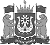 ДепартаментаДОКУМЕНТ ПОДПИСАНЭЛЕКТРОННОЙ ПОДПИСЬЮСертификат  [Номер сертификата 1]Владелец [Владелец сертификата 1]Действителен [ДатаС 1] с по [ДатаПо 1]      А.А.Дренин